Museu e Centro de Ciências, Educação e Artes "Luiz de Queiroz"A construção da casa do diretor da Escola Agrícola, que hoje comporta o Museu Luiz de Queiroz, foi idealizada pelo professor José de Mello Moraes e amparada pela Secretaria da Agricultura do Estado, como parte da reforma geral da ESALQ, entre os anos de 1943-45. Nesse período, o Brasil viveu sob regime populista de Getúlio Vargas, que possuía a proposta de modernizar a educação e incentivar a pesquisa.Embora o projeto da construção fosse de valor elevado, o discurso do professor Mello Moraes legitimava a grandeza da obra tomando como referencial os prédios das universidades norte americanas. Essa inspiração pode ser notada nos aspectos arquitetônicos da fachada frontal do edifício, que nos remetem a arquitetura colonial das fazendas no sul dos Estados Unidos.O professor Mello Morais dizia que os críticos se esqueciam que esta obra de arte de fino acabamento não era uma residência particular, mas uma realização do estado que tinha o objetivo de servir a família do diretor e recepcionar todos os visitantes ilustres da “Luiz de Queiroz”, que não podiam encontrar acomodações condignas nos hotéis de Piracicaba.O prédio deixa de ser utilizado como casa do diretor na gestão do professor João Lucio de Azevedo, que em 1990 abdica do direito de usar o espaço para o museu, que desde sua fundação em 1984, procurava espaço para a manutenção de seu acervo.ONDE FICA? Na ESALQ, próximo ao Pavilhão de Engenharia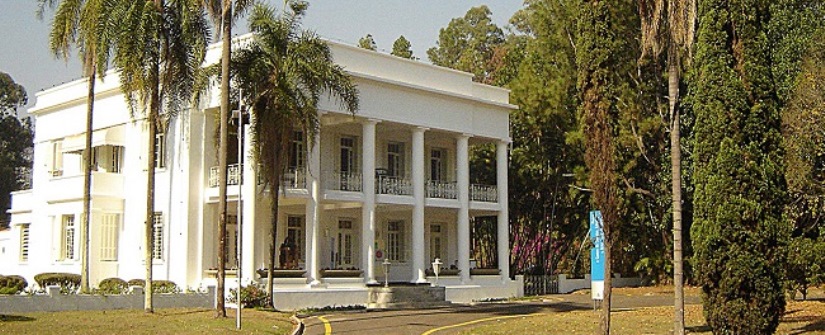 